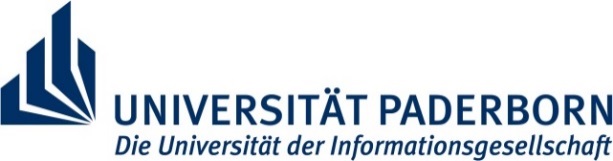 
Faculty of Business Administration and Economics
Chair of Organizational, Media and Sports Economics

_________________________________________________________________________<Type of paper><Title of paper>
_________________________________________________________________________submitted to:Prof. Dr. Bernd Fricksupervised by:
<Mr/ Ms> <Title> <First name Last name>
due date:<day> <month> <year>submitted by:Executive Summary (not necessary for seminar papers)Text Text Text Text Text Text Text Text Text Text Text Text Text Text Text Text Text Text Text Text Text Text Text Text.Table of ContentsList of figures	IIList of tables	IIIList of abbreviations (terms should not be named in the dictionary)	IV1	Heading (Introduction and structure)	11.1	2nd order heading	11.2	2nd order heading	11.2.1	3rd order heading	11.2.2	3rd order heading	22	Heading (e.g. Theoretical background)	22.1	2nd order heading	22.2	2nd order heading	2References	VAppendix	VIStatutory declaration	VIIList of figuresFigure 1: Title of the figure	2List of tablesTable 1: Title of the table	3List of abbreviations (terms should not be named in the dictionary)abbreviation		written-out termabbreviation		written-out termabbreviation		written-out termHeading (Introduction and structure)At the chair of Organizational, Media and Sports Economics the American citation style is used (Harvard-system). Literally or by content citations do not need the prefixed „cf.“(confer). As a matter of principle, citations should refer to the original text. Example: Text Text Text Text Text Text Text Text Text Text Text Text (Author, year: page).Direct citations however have to be marked with quotation marks. The source is named directly after the citation. Example: “Text Text Text Text Text Text” (Author, year: page).Direct citations with a length of more than three lines will be additionally indented and displayed in font size 10. Example:“Text Text Text Text Text Text Text Text Text Text Text Text Text Text Text Text Text Text Text Text Text Text Text Text Text Text Text Text Text Text Text Text Text Text Text Text Text Text Text Text Text Text Text Text Text Text Text Text Text Text Text Text Text Text Text Text Text Text“ (Author, year: page).2nd order headingText Text Text Text Text Text Text Text Text Text Text Text Text Text Text Text Text Text Text Text Text Text Text Text Text Text Text Text Text Text Text Text Text Text Text Text Text Text Text.2nd order headingText Text Text Text Text Text Text Text Text Text Text Text Text Text Text Text Text Text Text Text Text Text Text Text Text Text Text Text Text Text Text Text Text Text Text Text Text Text Text Text Text Text Text Text Text Text Text Text Text Text Text Text Text Text Text Text Text Text Text Text Text Text Text Text Text Text Text Text Text Text Text Text Text Text Text Text Text Text Text Text Text Text.3rd order headingText Text Text Text Text Text Text Text Text Text Text Text Text Text Text Text Text Text Text Text.3rd order headingText Text Text Text Text Text Text Text Text Text Text Text Text Text Text Text Text Text Text Text.Heading (e.g. Theoretical background)Text Text Text Text Text Text Text Text Text Text Text Text Text Text Text Text Text Text Text Text.2nd order headingText Text Text Text Text Text Text Text Text Text Text Text Text Text Text Text Text Text Text Text.2nd order headingText Text Text Text Text Text Text Text Text Text Text Text Text Text Text Text Text Text Text Text Text Text Text Text Text Text Text Text Text Text Text Text Text Text Text Text.Figure 1: Title of the figure
Source: Based on author, year: page.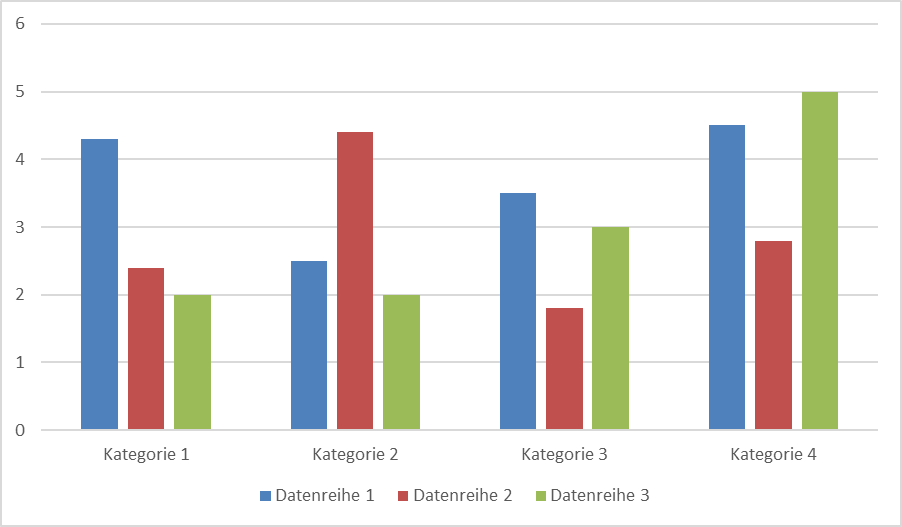 Text Text Text Text Text Text Text Text Text Text Text Text Text Text Text Text Text Text Text Text Text Text Text Text Text Text Text Text Text Text Text Text Text Text Text Text Text Text Text Text Text Text Text Text Text Text Text Text Text Text Text Text Text Text Text Text Text Text Text Text Text Text Text Text Text Text Text Text Text Text Text Text. Table 1: Title of the tableLevels of statistical significance are defined as follows: * p<0,1; **p<0,05; *** p<0,01Source: Based on author, year: page.Text Text Text Text Text Text Text Text Text Text Text Text Text Text Text Text Text Text.ReferencesBassanini, A., Booth, A. L., Brunello, G., De Paola, M., & Leuven, E. 2007. Workplace Training in Europe. In G. Brunello, P. Garibaldi & E. Wasmer (Eds.), Education and training in Europe: 143–323. Oxford: Oxford University Press.Bundesgesetz über eine nachhaltige Abfallwirtschaft (Abfallwirtschaftsgesetz 2002 – AWG 2002) [BGBl. I Nr. 102] zuletzt geändert durch das Bundesgesetz [BGBl. I Nr. 54/2008].Cunha, F., & Heckman, J. J. 2007a. The Technology of Skill Formation. American Economic Review, 97(2): 31–47.Cunha, F., & Heckman, J. J. 2007b. The Evolution of Inequality, Heterogeneity and Uncertainty in Labor Earnings in the U.S. Economy. IZA Diskussionspapier Nr. 3115.Hofstede, G. 1993. Interkulturelle Zusammenarbeit: Kulturen, Organisationen, Management. Wiesbaden: Gabler.Kreft, I., & Leeuw, J. d. 2007. Introducing Multilevel Modeling. London [u.a.]: Sage.o.V. (2007): Zu einer besseren Umweltbilanz. Der Standard (Wien), 13.08.2007: 9.Thimme, Paul 2001: Potenziale betrieblichen Umweltschutzes in Entwicklungsländern am Beispiel Zimbabwes.AppendixStatutory declarationI hereby affirm that I, First and last name, have authored this thesis independently, that I have not used other than the declared sources, and that I have explicitly marked all material which has been quoted either literally or by content from the used sources.This thesis has not been submitted or published either in whole or part, for a degree at this or any other university or institution.City, Date 					Signature<First name> <Last name>Course of studies: <Course of studies><Street> <number>Matriculation number: <### # ###><Postal code> <City>Phone: <area code>/ <number>VariableOLS-ModellFixed-Effects-ModellSoziodemographische VariablenSoziodemographische VariablenSoziodemographische VariablenMigrationshintergrund-0,0168-0,0368Alter-0,119-0,187Alter²-0,222-0,115Geschlecht0,135***0,184***Hauptschulabschluss-0,125***-0,189***Realschulabschluss-0,0295-0,0344Abitur-0,0927*-0,129*IndustrievariablenIndustrievariablenIndustrievariablenAutomobil0,833***1,484***Telekommunikation0,0877***0,124***Dienstleistungen0,830***1,213***Produzierendes Gewerbe0,349*0,556*Landwirtschaft0,07510,103Institutionelle VariablenInstitutionelle VariablenInstitutionelle VariablenBetriebsrat0,768***1,314***Tarifvertrag0,0674***0,0975***Konstante0,276-----R20,2154-----Root MSE0,70606-----N32203220